Children’s 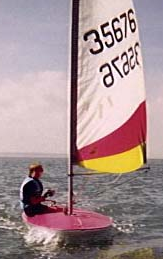 Topper Sailing 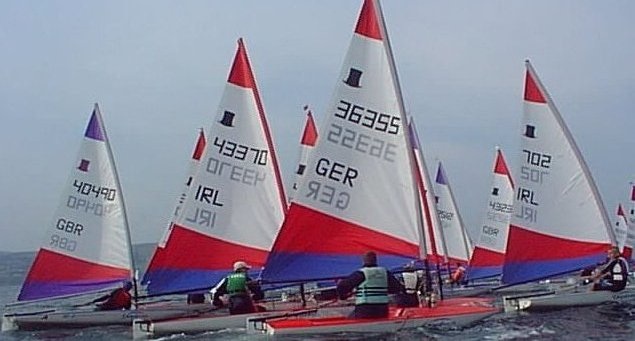 NEWBeginners Sailing CourseStarting 17th October 20146 weeksTo register contact Fred ParkEmail: fredngill2@yahoo.co.ukChildren aged 11 to 15 years old, must be able to swim and have own life jacket! RAHRC members. 